Description :Créée dans le but de renforcer les coopérations scientifiques entre la France et la Lettonie, cette bourse permet à des chercheurs installés en Lettonie d’effectuer un séjour de deux semaines à un mois dans un laboratoire de recherche en France. Pour une durée d’un mois, le montant de la bourse s’élève à 1700€. La bourse comprend également une couverture sociale ainsi qu’un accompagnement par l’Agence Campus France pour l’organisation du séjour et les démarches administratives.Critères d’éligibilité :Être doctorant, post-doctorant ou chercheur ayant obtenu un doctorat depuis moins de 5 ans et de nationalité lettonneParticiper à un programme de recherche scientifique, technique ou industriel de haut niveauMaîtriser la langue de travail de l’organisme d’accueil (français et/ou anglais)Ne pas bénéficier d’une autre bourse pour la durée du séjourNe jamais avoir bénéficié d’une bourse SSHN auparavant Prévoir une mobilité avant la fin de l’année 2024Dossier de candidature :Formulaire de candidature complété et signéDescriptif du projet détaillé mentionnant les objectifs scientifiques, les objectifs pédagogiques et les dates de séjour envisagéesCV faisant mention des articles publiés ces 5 dernières annéesLettre d’invitation du directeur de l’organisme d’accueil en France Lettre d’autorisation du directeur de l’organisme d’origine en LettonieCopie d’une pièce d’identité valideDépôt des dossiers :Les candidats à la bourse de SSHN sont invités à transmettre leur dossier de candidature, en français ou en anglais, par courriel à l’adresse suivante : baptiste.brossillon@institut-francais.lvLes candidatures seront examinées au fur et à mesures de leurs arrivées, jusqu’au 30 septembre. Si votre candidature est retenue, vous serez invité à passer un entretien dans les 3 semaines suivantes.Adresse :M. Baptiste BrossillonChargé de mission pour la coopération scientifique, universitaire et l’innovationRaina bulvaris 9, Rīga, LV 1050Plus d’informations : baptiste.brossillon@institut-francais.lv ou sandra.urtane@institut-francais.lv Description :This scheme aims to strengthen scientific cooperation between France and Latvia by funding researchers based in Latvia to spend from two weeks and up to one month in a research laboratory in France.Funding starts at 1700€ for a month-long stay. The grant also includes social security and assistance from the Campus France Agency for organisational and administrative formalities.
Eligibility criteria :Latvian PhD students, post-doctoral researchers and researchers holding a PhD for less than 5 years and currently employedTake part in a scientific, technical or industrial high-level research programmeHave a proficiency in the host organization’s working language (French and/or English)Benefit from no other grants at the time of the mobility Never have benefited from this High-Level Scientific Stay grant beforePlan a mobility before the end of 2023Application elements :Application form, completed and signedA detailed description of the project mentioning the scientific goals, the educative goals and the considered dates for the mobilityCV mentioning the applicant’s published articles of the past 5 yearsAn invitation letter from the director of the host organization in France An authorisation letter from the home organisation in LatviaCopy of a valid IDSubmission :Candidates for the High-Level Scientific Stay grant are invited to submit their application, in French or English, at the following e-mail address: baptiste.brossillon@institut-francais.lvApplications will be examined progressively as they come, until 30th September. If your application is accepted, you will be invited to an interview within three weeks.Address :M. Baptiste BrossillonProject Officer « Science, society and innovation »Raina bulvaris 9, Rīga, LV 1050More information : baptiste.brossillon@institut-francais.lv or sandra.urtane@institut-francais.lv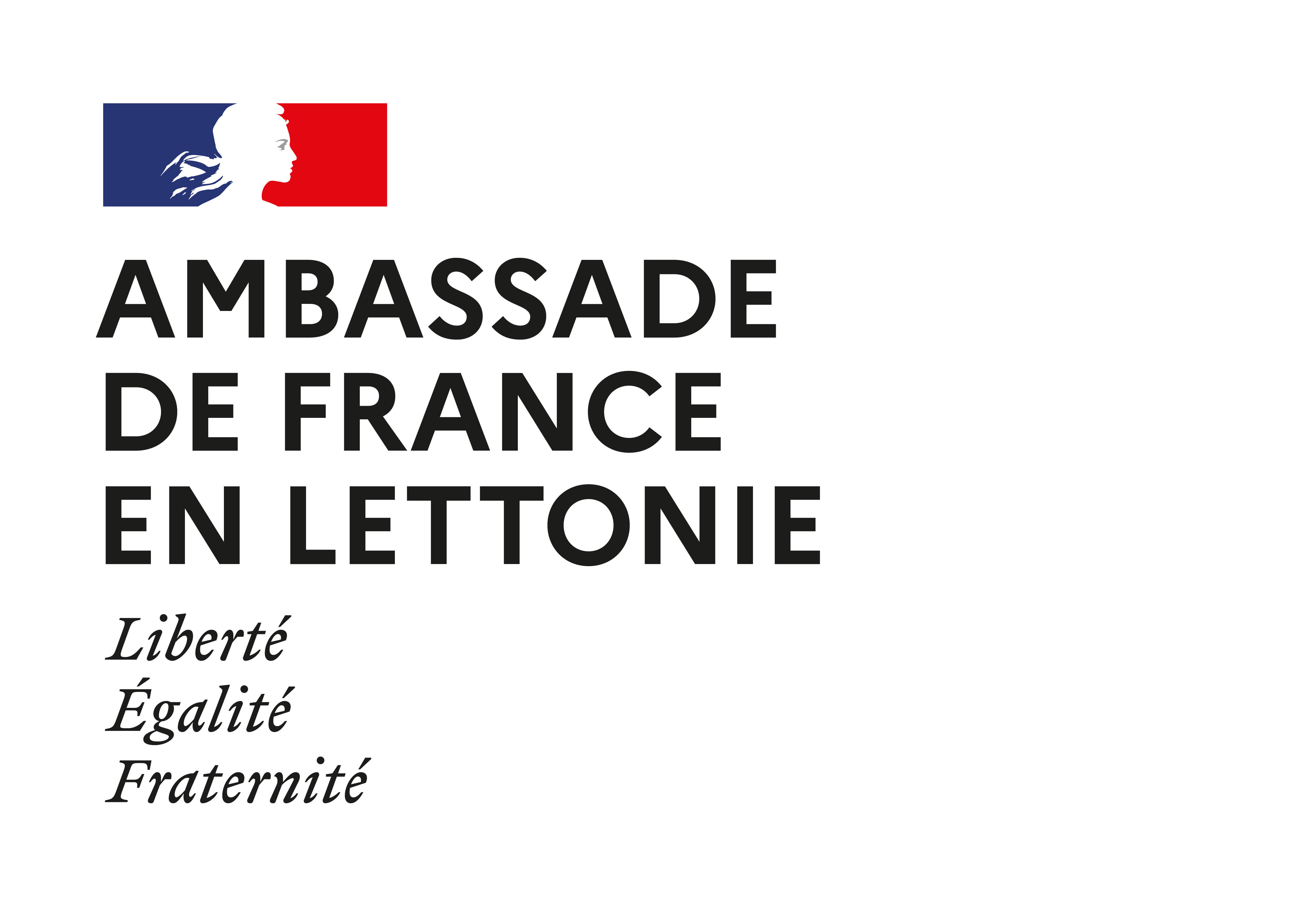 Bourse de Séjour Scientifique de Haut Niveau (SSHN)-Appel à candidatures pour l’année 2024High Level Scientific Stay Grant-Call for applications for the year 2024